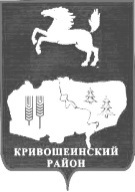 АДМИНИСТРАЦИЯ КРИВОШЕИНСКОГО РАЙОНАПОСТАНОВЛЕНИЕ30.12.2015									          № 441с. КривошеиноТомской областиВ связи с изменением в 2015 году объёмов финансирования на реализацию мероприятий муниципальной программы «Развитие инфраструктуры общего и дополнительного образования Кривошеинского района на 2013-2016 годы» ПОСТАНОВЛЯЮ:Внести в постановление Администрации Кривошеинского района от 05.03.2013 № 158 «Об утверждении муниципальной программы «Развитие инфраструктуры общего и дополнительного образования Кривошеинского района на 2013-2016 годы» (далее Программа) следующие изменения и дополнения:1.1. В  приложении к постановлению Раздел «Объём и источники финансирования» изложить в следующей редакции:1.2. Раздел  «Перечень программных мероприятий и объектов Программы» изложить в новой редакции согласно приложению к настоящему постановлению.Настоящее   постановление     вступает    в    силу    с   даты   его    подписания и распространяется на правоотношения, возникшие с 01 января  2015 года.Настоящее постановление подлежит   опубликованию в Сборнике нормативных актов Администрации Кривошеинского района и размещению в сети «Интернет» на официальном сайте муниципального образования Кривошеинский район.Контроль за исполнением настоящего постановления возложить  на заместителя Главы муниципального образования по вопросам ЖКХ, строительства, транспорта, связи, ГО и ЧС и социальным вопросам.Глава Кривошеинского района(Глава Администрации)							          С.А. ТайлашевКустова М.Ф.,  2-19-74Направлено:ПрокуратураКондратьев Д.В.Управление финансовУправление образованияОУ-13СборникПриложение к постановлению Администрации Кривошеинского района от 30.12.2015 № 441 Перечень программных мероприятий и объектов ПрограммыО внесении изменений и дополнений в постановление Администрации Кривошеинского района от 05.03.2013 № 158 «Об утверждении муниципальной программы «Развитие инфраструктуры общего и дополнительного образования Кривошеинского района на 2013-2016 годы»Объём и источники финансирования (с детализацией по годам реализации Программы, тыс. рублей)ИсточникиВсего2013 год2014 год 2015 год 2016 годОбъём и источники финансирования (с детализацией по годам реализации Программы, тыс. рублей)Федераль-ный бюджет3458,22003458,220Объём и источники финансирования (с детализацией по годам реализации Программы, тыс. рублей)Областной бюджет28783,227373,41100,2309,60Объём и источники финансирования (с детализацией по годам реализации Программы, тыс. рублей)Местный бюджет17844,1124226,84721,88895,560Объём и источники финансирования (с детализацией по годам реализации Программы, тыс. рублей)Всего по источни-кам50085,53231600,25822,012663,380№ п/пНаименование цели, задачи, мероприятия ПрограммыСрок исполненияОбъём финансирования (тыс. рублей)В том числе за счёт средствВ том числе за счёт средствВ том числе за счёт средствВ том числе за счёт средствОтветственные исполнителиПоказатели результата мероприятияПоказатели результата мероприятия№ п/пНаименование цели, задачи, мероприятия ПрограммыСрок исполненияОбъём финансирования (тыс. рублей)Федерального бюджета (по согласованию)Областного бюджета (по согласованию)Местного бюджетаВнебюджетных источниковОтветственные исполнителиПоказатели результата мероприятияПоказатели результата мероприятия12345678910101.Задача 1. Создание современной инфраструктуры общего и дополнительного образованияЗадача 1. Создание современной инфраструктуры общего и дополнительного образованияЗадача 1. Создание современной инфраструктуры общего и дополнительного образованияЗадача 1. Создание современной инфраструктуры общего и дополнительного образованияЗадача 1. Создание современной инфраструктуры общего и дополнительного образованияЗадача 1. Создание современной инфраструктуры общего и дополнительного образованияЗадача 1. Создание современной инфраструктуры общего и дополнительного образованияЗадача 1. Создание современной инфраструктуры общего и дополнительного образованияЗадача 1. Создание современной инфраструктуры общего и дополнительного образованияЗадача 1. Создание современной инфраструктуры общего и дополнительного образованияМероприятие 1.Проведение комплексного капитального  и текущего ремонтов образовательных учрежденийМероприятие 1.Проведение комплексного капитального  и текущего ремонтов образовательных учрежденийМероприятие 1.Проведение комплексного капитального  и текущего ремонтов образовательных учрежденийМероприятие 1.Проведение комплексного капитального  и текущего ремонтов образовательных учрежденийМероприятие 1.Проведение комплексного капитального  и текущего ремонтов образовательных учрежденийМероприятие 1.Проведение комплексного капитального  и текущего ремонтов образовательных учрежденийМероприятие 1.Проведение комплексного капитального  и текущего ремонтов образовательных учрежденийМероприятие 1.Проведение комплексного капитального  и текущего ремонтов образовательных учрежденийМероприятие 1.Проведение комплексного капитального  и текущего ремонтов образовательных учрежденийМероприятие 1.Проведение комплексного капитального  и текущего ремонтов образовательных учрежденийМероприятие 1.Проведение комплексного капитального  и текущего ремонтов образовательных учрежденийОбъекты:1.1.МБОУ «Кривошеинская СОШ им. Героя Советского Союза Ф.М.Зинченко»2013 год15563,8013851,81712,00ОУКапитальный ремонт зданияКапитальный ремонт здания1.1.МБОУ «Кривошеинская СОШ им. Героя Советского Союза Ф.М.Зинченко»2013 год15024,0013521,61502,40ОУ Реконструкция здания     филиала начального общего образования МБОУ «Кривошеинская СОШ» в с. Жуково                              Реконструкция здания     филиала начального общего образования МБОУ «Кривошеинская СОШ» в с. Жуково                             1.1.МБОУ «Кривошеинская СОШ им. Героя Советского Союза Ф.М.Зинченко»2015 год560,000560,00ОУРемонт котельной филиала начального общего образования МБОУ «Кривошеинская СОШ» в с. ЖуковоРемонт котельной филиала начального общего образования МБОУ «Кривошеинская СОШ» в с. Жуково1.1.МБОУ «Кривошеинская СОШ им. Героя Советского Союза Ф.М.Зинченко»2015 год1082,5001082,50ОУРемонт полов и кровли над столовойРемонт полов и кровли над столовой1.1.МБОУ «Кривошеинская СОШ им. Героя Советского Союза Ф.М.Зинченко»2015 год75,4500075,4500ОУРемонт кабинетовРемонт кабинетов1.2.МБОУ «Красноярская СОШ»2014 год474,800474,80ОУпроведение работ по благоустройству    территориипроведение работ по благоустройству    территории1.2.МБОУ «Красноярская СОШ»2015 год50,00050,00ОУРемонт спортивного залаРемонт спортивного зала1.2.МБОУ «Красноярская СОШ»2015 год150,000150,00ОУРемонт полов в зданииРемонт полов в здании1.3.МБОУДО «Детская школа искусств»2014 год184,20000184,2000ОУ обустройство тёплых туалетовобустройство тёплых туалетов1.4.Образовательные учреждения общего и дополнительного образования2014 год500,000500,00ОУТекущий ремонт помещенийТекущий ремонт помещений1.4.Образовательные учреждения общего и дополнительного образования2015 год218,000218,00ОУТекущий ремонт помещений образовательных учрежденийТекущий ремонт помещений образовательных учреждений1.5.МБОУ «Новокривошеинская ООШ»2015 год362,66700362,6670ОУТекущий ремонт кровли над частью зданияТекущий ремонт кровли над частью здания1.5.МБОУ «Новокривошеинская ООШ»2015 год59,9440059,9440ОУУстройство снегозадержателей на крышахУстройство снегозадержателей на крышах1.6.МБОУ «Малиновская ООШ»2015 год553,48600553,4860ОУТекущий ремонт кровлиТекущий ремонт кровли1.6.МБОУ «Малиновская ООШ»2015 год73,4310073,4310ОУУстройство снегозадержателей на крышахУстройство снегозадержателей на крышах1.6.МБОУ «Малиновская ООШ»2015 год168,10000168,1000ОУУстановка пластиковых оконУстановка пластиковых окон1.7.МКОУ «Петровская ООШ»2015 год389,19100389,1910ОУТекущий ремонт кровли над частью зданияТекущий ремонт кровли над частью здания1.7.МКОУ «Петровская ООШ»2015 год63,5630063,5630ОУУстройство снегозадержателей на крышахУстройство снегозадержателей на крышах1.8.МБОУ «Иштанская ООШ»2015 год575,0 00575,0 0ОУРемонт кровлиРемонт кровли1.8.МБОУ «Иштанская ООШ»2015 год20,2940020,2940ОУУстройство снегозадержателей на крышахУстройство снегозадержателей на крышах1.8.МБОУ «Иштанская ООШ»2015 год185,55000185,550   0ОУУстановка пластиковых оконУстановка пластиковых окон1.9.МБОУ «Пудовская СОШ»2015 год5767,663458,2202309,440ОУКапитальный ремонт школьного спортзалаКапитальный ремонт школьного спортзала1.10.МБОУДО «Детско-юношеская спортивная школа»2015 год163,45500163,4550ОУТекущий ремонт хоккейной коробки       Текущий ремонт хоккейной коробки       1.10.МБОУДО «Детско-юношеская спортивная школа»2015 год22,2010022,2010ОУРемонт трибун на стадионе «Кедр»Ремонт трибун на стадионе «Кедр»1.10.МБОУДО «Детско-юношеская спортивная школа»2015 год648,43200648,4320ОУСтроительство тёплой раздевалки для хоккейной командыСтроительство тёплой раздевалки для хоккейной команды1.11.МБОУДО «Дом детского творчества»2015 год137,30200137,3020ОУРемонт окон, дверей в помещении клуба «Витязь»Ремонт окон, дверей в помещении клуба «Витязь»ИТОГО по мероприятию 143073,0263458,2227373,412241,4060Мероприятие 2.Создание безопасных условий для организации образовательного процесса, укрепление материальной базыМероприятие 2.Создание безопасных условий для организации образовательного процесса, укрепление материальной базыМероприятие 2.Создание безопасных условий для организации образовательного процесса, укрепление материальной базыМероприятие 2.Создание безопасных условий для организации образовательного процесса, укрепление материальной базыМероприятие 2.Создание безопасных условий для организации образовательного процесса, укрепление материальной базыМероприятие 2.Создание безопасных условий для организации образовательного процесса, укрепление материальной базыМероприятие 2.Создание безопасных условий для организации образовательного процесса, укрепление материальной базыМероприятие 2.Создание безопасных условий для организации образовательного процесса, укрепление материальной базыМероприятие 2.Создание безопасных условий для организации образовательного процесса, укрепление материальной базыМероприятие 2.Создание безопасных условий для организации образовательного процесса, укрепление материальной базыМероприятие 2.Создание безопасных условий для организации образовательного процесса, укрепление материальной базыОбъекты:2.1.МБОУ «Кривошеинская СОШ им. Героя Советского Союза Ф.М.Зинченко»2014 год99,9900099,9900ОУОУОрганизация стройконтроля на объекте капитального ремонта в с. Жуково2.1.МБОУ «Кривошеинская СОШ им. Героя Советского Союза Ф.М.Зинченко»2014 год169,800169,80ОУОУМонтаж охранно-пожарной сигнализации, системы оповещения и управления эвакуацией2.1.МБОУ «Кривошеинская СОШ им. Героя Советского Союза Ф.М.Зинченко»2015 год161,250161,2500ОУОУПриобретение спортивного оборудования для спортивных клубов2.1.МБОУ «Кривошеинская СОШ им. Героя Советского Союза Ф.М.Зинченко»2015 год85,950085,950ОУОУОгнезащитная обработка кровли, испытание электрооборудования, замена приборов учёта воды2.2.МБОУ «Белобугорская ООШ»2014 год22,00022,00ОУОУПриобретение бытовой техники2.2.МБОУ «Белобугорская ООШ»2015 год25,00025,00ОУОУПриобретение электрооборудования2.3.  МБОУ «Красноярская СОШ»2015 год43,4960043,4960ОУОУУстройство ограждения школы2.3.  МБОУ «Красноярская СОШ»2015 год64,5064,500ОУОУПриобретение спортивного оборудования для спортивных клубов2.3.  МБОУ «Красноярская СОШ»2015 год174,000174,00ОУОУПриобретение татами2.4.МБОУДО «Детско-юношеская спортивная  школа»2015 год90,00090,00ОУОУПриобретение снегоочистительной техники2.5.МБОУ «Володинская СОШ»2015 год20,00020,00ОУОУПриобретение фильтра для очистки воды2.5.МБОУ «Володинская СОШ»2015 год19,90019,90ОУОУПриобретение видеокамеры2.6.МБОУ «Пудовская СОШ»2015 год83,85083,8500ОУОУПриобретение спортивного оборудования для спортивных клубов2.6.МБОУ «Пудовская СОШ»2015 год90,00090,00ОУОУПриобретение ИТОГО по мероприятию 21149,7360309,6840,1360Мероприятие 3.Внедрение энергосберегающих технологийМероприятие 3.Внедрение энергосберегающих технологийМероприятие 3.Внедрение энергосберегающих технологийМероприятие 3.Внедрение энергосберегающих технологийМероприятие 3.Внедрение энергосберегающих технологийМероприятие 3.Внедрение энергосберегающих технологийМероприятие 3.Внедрение энергосберегающих технологийМероприятие 3.Внедрение энергосберегающих технологийМероприятие 3.Внедрение энергосберегающих технологийМероприятие 3.Внедрение энергосберегающих технологийМероприятие 3.Внедрение энергосберегающих технологийОбъекты:3.1.МБОУ «Красноярская СОШ»2014 год46,00046,00ОУОУзамена глубинного насоса3.1.МБОУ «Красноярская СОШ»2014 год383,000383,00ОУОУприобретение монтаж оборудования для  водоочистки3.2.МБОУ «Кривошеинская СОШ им. Героя Советского Союза Ф.М.Зинченко»2014 год110,20000110,2000ОУОУремонт водопровода3.3.МБОУ «Иштанская ООШ»2014 год99,50099,50ОУОУзамена теплосчётчика3.4.МБОУ «Малиновская ООШ»2014 год99,50099,50ОУОУзамена теплосчётчика3.5.МБОУ «Новокривошеинская ООШ»2014 год93,5300093,5300ОУОУзамена теплосчётчика3.6.МБОУДО «ДДТ»2014 год90,7320090,7320ОУОУзамена теплосчётчика3.7.МБДОУ «Колосок», 2014 год89,00089,00ОУОУзамена теплосчётчика3.8.МКОУ «Никольская ООШ»2015 год24,00024,00ОУОУЗамена теплосчётчикаИТОГО по мероприятию  31035,462001035,4620Мероприятие 4 Обследование зданий общеобразовательных учреждений и подготовка проектно-сметной документации производства ремонтных работ.Мероприятие 4 Обследование зданий общеобразовательных учреждений и подготовка проектно-сметной документации производства ремонтных работ.Мероприятие 4 Обследование зданий общеобразовательных учреждений и подготовка проектно-сметной документации производства ремонтных работ.Мероприятие 4 Обследование зданий общеобразовательных учреждений и подготовка проектно-сметной документации производства ремонтных работ.Мероприятие 4 Обследование зданий общеобразовательных учреждений и подготовка проектно-сметной документации производства ремонтных работ.Мероприятие 4 Обследование зданий общеобразовательных учреждений и подготовка проектно-сметной документации производства ремонтных работ.Мероприятие 4 Обследование зданий общеобразовательных учреждений и подготовка проектно-сметной документации производства ремонтных работ.Мероприятие 4 Обследование зданий общеобразовательных учреждений и подготовка проектно-сметной документации производства ремонтных работ.Мероприятие 4 Обследование зданий общеобразовательных учреждений и подготовка проектно-сметной документации производства ремонтных работ.Мероприятие 4 Обследование зданий общеобразовательных учреждений и подготовка проектно-сметной документации производства ремонтных работ.Мероприятие 4 Обследование зданий общеобразовательных учреждений и подготовка проектно-сметной документации производства ремонтных работ.Объекты:4.1.МБОУ «Пудовская СОШ»2013 год179,200179,20ОУОУАкт обследования2014 год664,900664,90ОУОУПроектно-сметная документация2015 год45,00045,00ОУОУОбследование дымовой трубы котельной в д. Белосток2015 год39.960039,960ОУОУПроверка достоверности сметной стоимости ремонта спортивного зала4.2.МБОУ «Кривошеинская СОШ им. Героя Советского Союза Ф.М.Зинченко»2013 год833,200833,20ОУОУПроектно-сметная документация4.2.МБОУ «Кривошеинская СОШ им. Героя Советского Союза Ф.М.Зинченко»2014 год15,00015,00ОУОУПроектно-сметная документация4.3.МБОУ «Красноярская СОШ»2015 год45,00045,00ОУОУОбследование дымовой трубы4.4.МБОУ «Белобугорская ООШ»2015 год14,00014,00ОУОУИнженерно-геологические изыскания для проведения капитального ремонта системы отопления4.4.МБОУ «Белобугорская ООШ»2015 год80,00080,00ОУОУРазработка сметной документации4.4.МБОУ «Белобугорская ООШ»2015 год34,0180034,0180ОУОУПроверка достоверности сметной документации4.4.МБОУ «Белобугорская ООШ»2015 год45,00045,00ОУОУОбследование дымовой трубыИТОГО по мероприятию  41995,278001995,2780Мероприятие 5.Приобретение автомобильного транспорта, соответствующего требованиям безопасности, для общеобразовательных учрежденийМероприятие 5.Приобретение автомобильного транспорта, соответствующего требованиям безопасности, для общеобразовательных учрежденийМероприятие 5.Приобретение автомобильного транспорта, соответствующего требованиям безопасности, для общеобразовательных учрежденийМероприятие 5.Приобретение автомобильного транспорта, соответствующего требованиям безопасности, для общеобразовательных учрежденийМероприятие 5.Приобретение автомобильного транспорта, соответствующего требованиям безопасности, для общеобразовательных учрежденийМероприятие 5.Приобретение автомобильного транспорта, соответствующего требованиям безопасности, для общеобразовательных учрежденийМероприятие 5.Приобретение автомобильного транспорта, соответствующего требованиям безопасности, для общеобразовательных учрежденийМероприятие 5.Приобретение автомобильного транспорта, соответствующего требованиям безопасности, для общеобразовательных учрежденийМероприятие 5.Приобретение автомобильного транспорта, соответствующего требованиям безопасности, для общеобразовательных учрежденийМероприятие 5.Приобретение автомобильного транспорта, соответствующего требованиям безопасности, для общеобразовательных учрежденийМероприятие 5.Приобретение автомобильного транспорта, соответствующего требованиям безопасности, для общеобразовательных учрежденийОбъекты:5.1.МБОУ «Кривошеинская СОШ им. Героя Советского Союза Ф.М.Зинченко»2014 год1450,00725,0725,00ОУОУОбеспечение безопасных перевозок детей, приобретение автобуса5.1.МБОУ «Кривошеинская СОШ им. Героя Советского Союза Ф.М.Зинченко»2015 год152,23000152,2300ОУОУПриобретение запчастей, автошин для школьных автобусов5.1.МБОУ «Кривошеинская СОШ им. Героя Советского Союза Ф.М.Зинченко»2016 год00000ОУОУОбеспечение безопасных перевозок детей, приобретение 1 автобуса5.2.МКОУ «Петровская ООШ»2014 год750,40375,2375,20ОУОУОбеспечение безопасных перевозок детей, приобретение автобуса5.3.МБОУ «Кривошеинская СОШ им. Героя Советского Союза Ф.М.Зинченко», МБОУ «Пудовская СОШ», МБОУ «Иштанская ООШ», МКОУ «Петровская ООШ», МБОУ «Красноярская СОШ»,МБОУ «Володинская СОШ»2014 год479,400479,40ОУОУПриобретение тахографов, автошин, систем ГЛОНАСС5.4.МБОУ ДО «ДЮСШ»2016 год00000ОУОУОбеспечение безопасных перевозок детей, приобретение 1 автобусаИТОГО по мероприятию 52832,03001100,2001731,8300